            18 ноября 2019 года  в рамках   V Всероссийской  информационно-агитационной акции «Есть такая профессия – Родину защищать!» в актовом зале Администрации  прошла встреча старшеклассников школ  Октябрьского района  с представителями ВУЗов  Министерства обороны и военкоматов. Активными участниками встречи стали юноармейцы Октябрьского района. В  ходе встречи  представители   побеседовали с обучающимися о том, какие есть военные  учебные заведения,  каким профессиям в них обучают.   Ребятам  показали  видеопрезентации,  в которых подробно   было рассказано  о порядке и условиях поступления, об особенностях прохождения службы.  А чтобы они всегда могли освежить эту информацию  или поделиться ею со своими друзьями, им вручили буклеты и брошюры.              Во время мероприятия  также   была  затронута  тема  условий прохождения службы.              Представители  Минобороны  донесли  до  ребят, что обучение в военном  ВУЗе  позволяет не только воплотить свою мечту о карьере военного, но и получить кокурентоспособную  и высокооплачиваемую  специальность, которая дает ощущение стабильности и уверенности в себе и своих силах.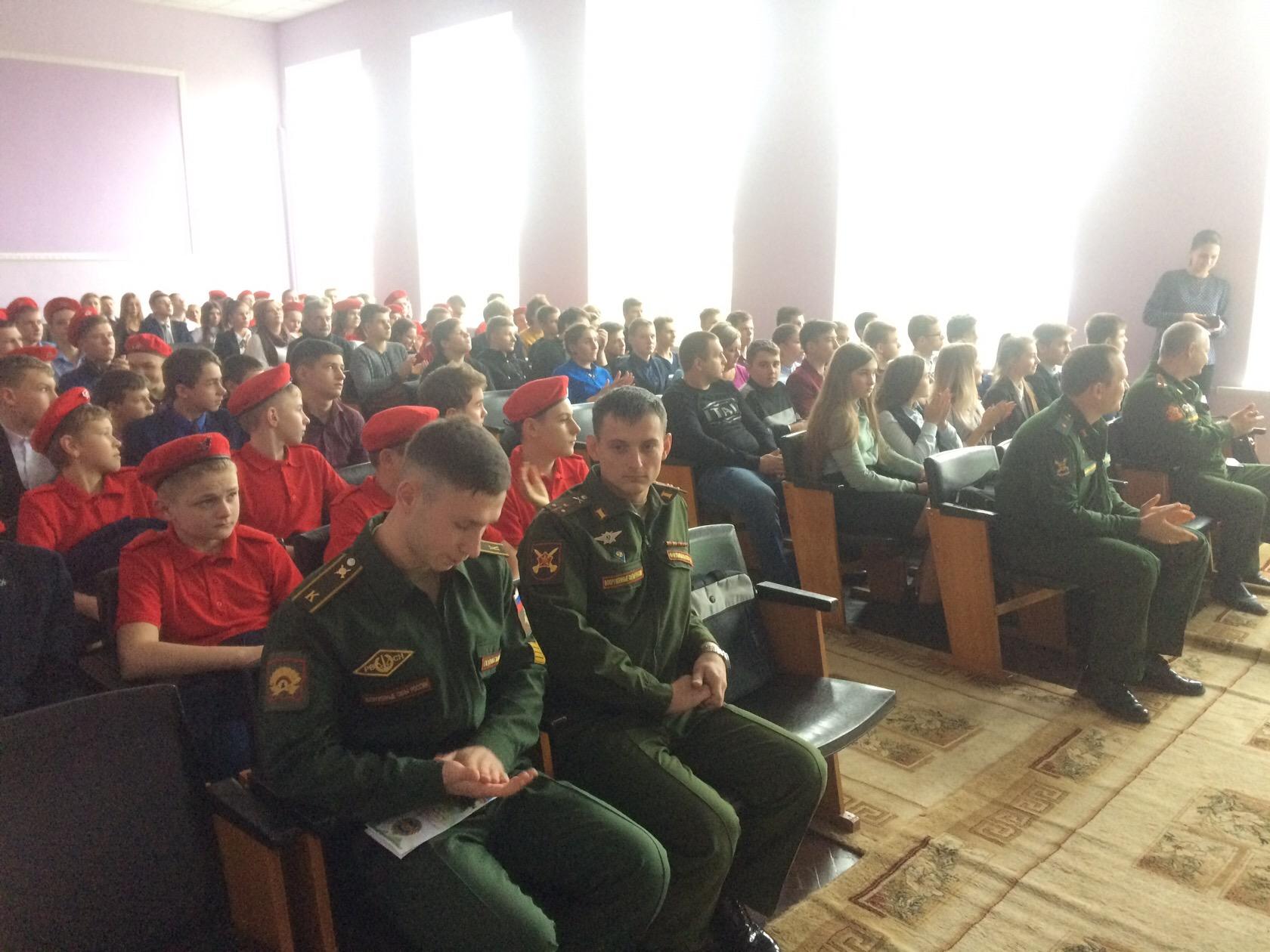 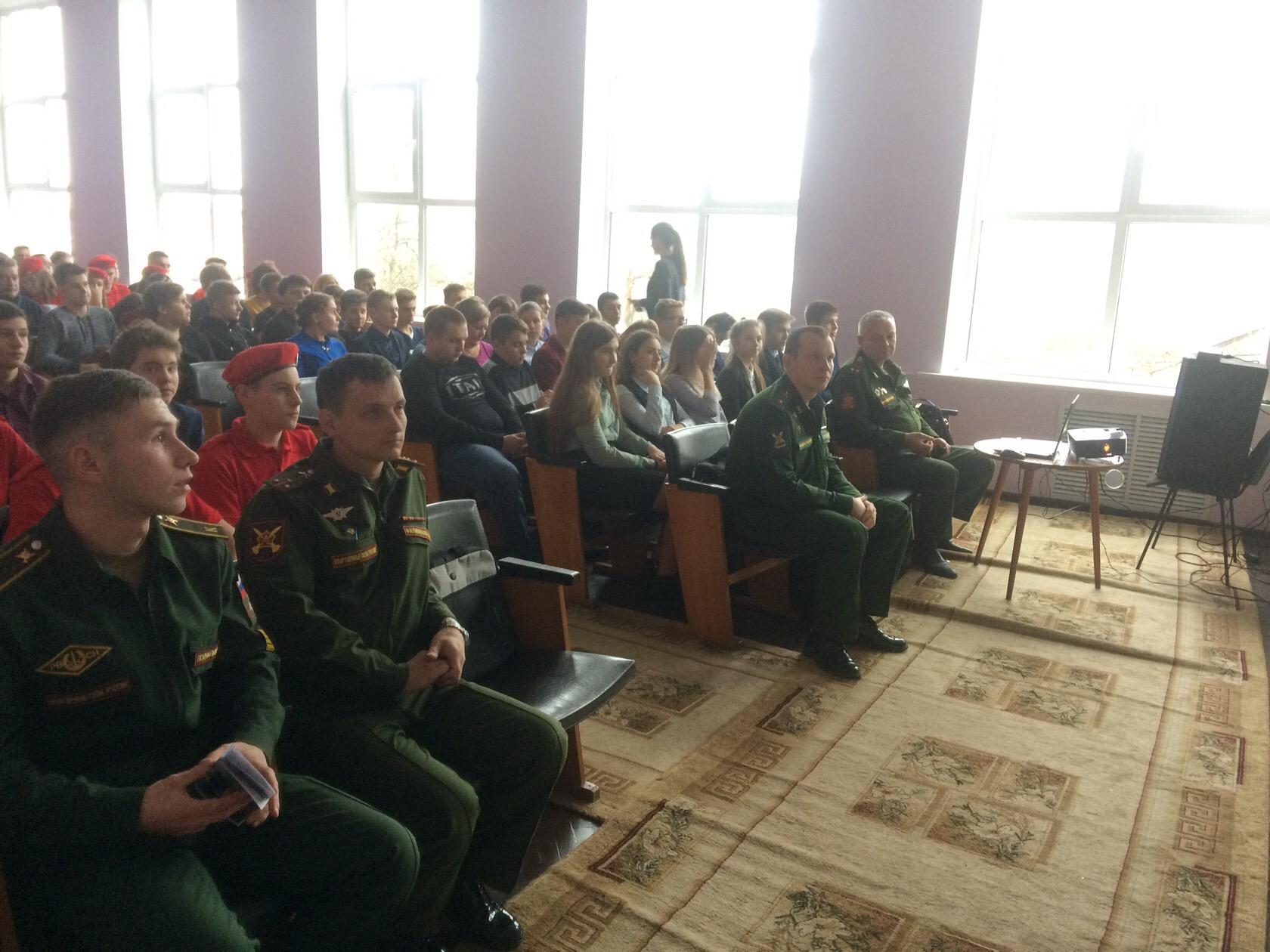 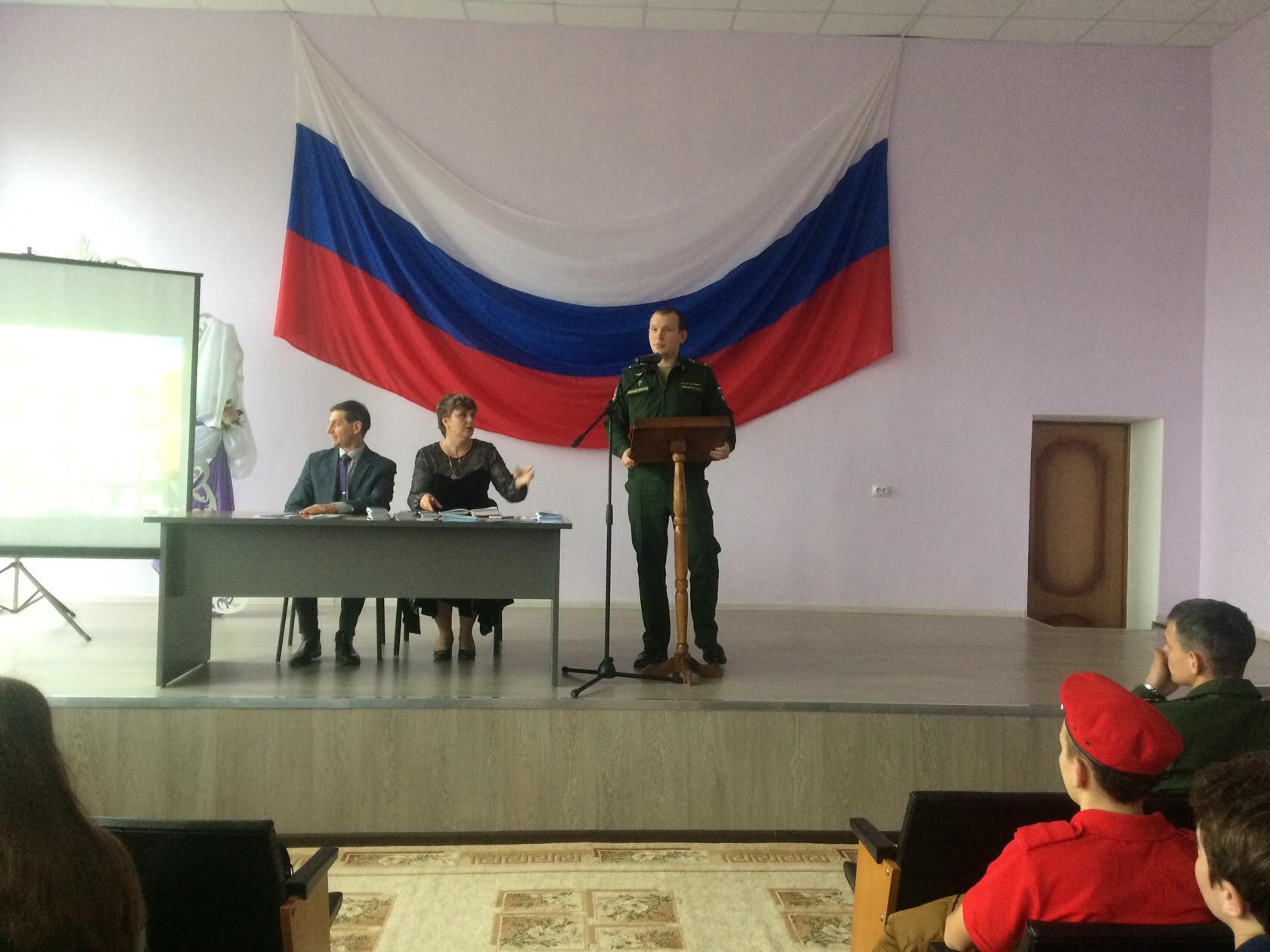 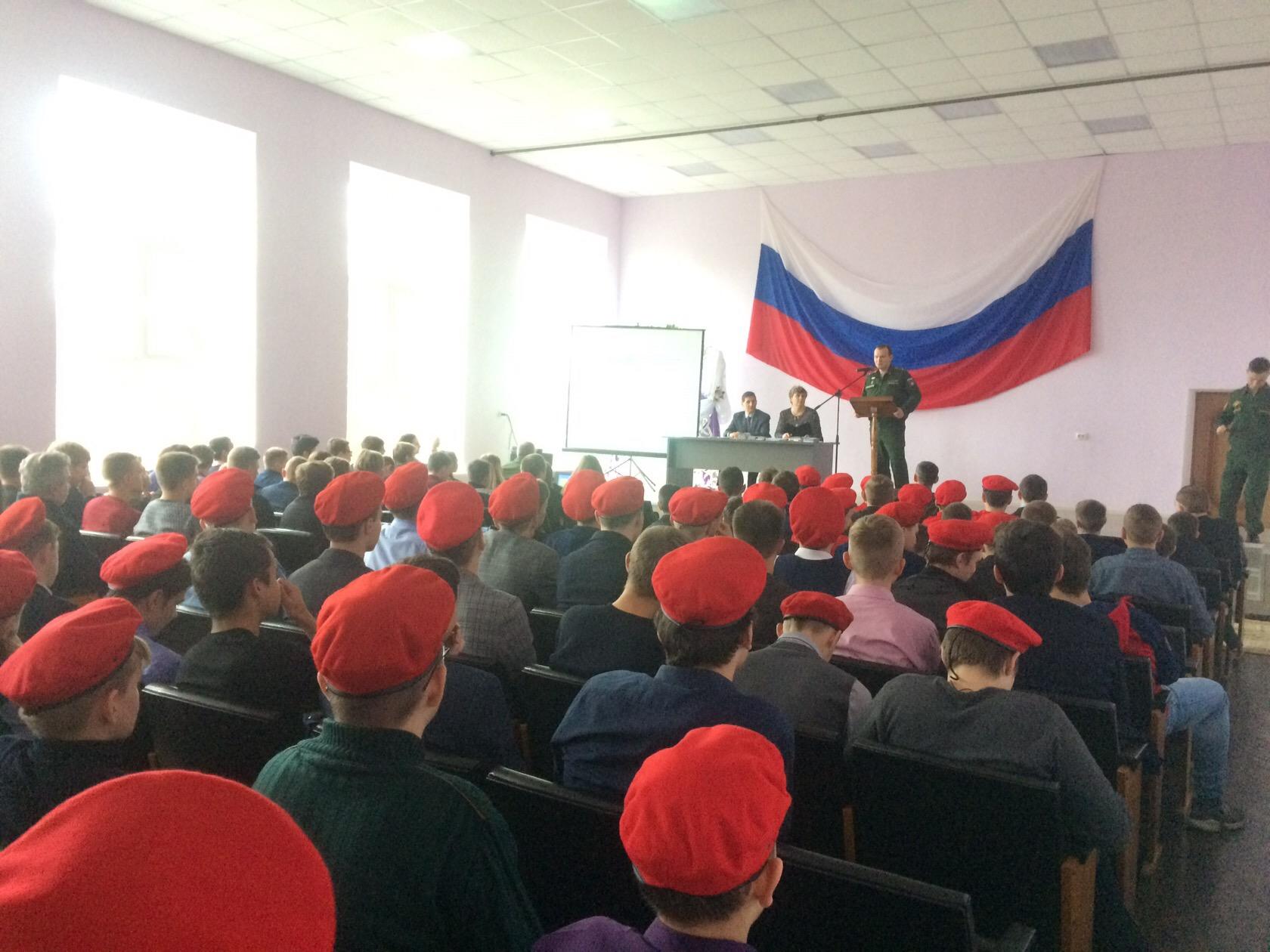 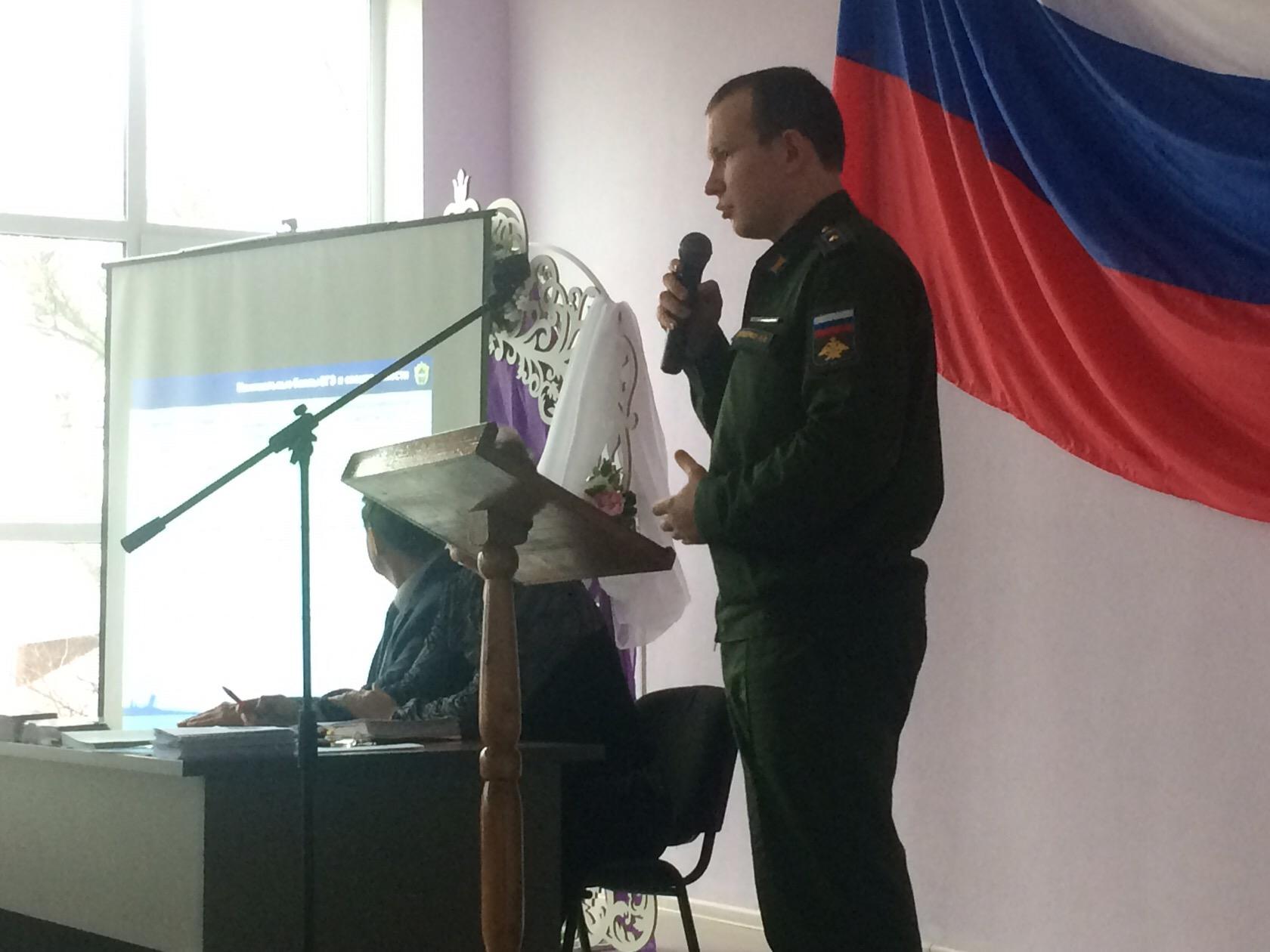 